Project ManagementApril 2022 ExaminationQuestion 1. Consider a hypothetical project of conducting Annual Day in your university. In this context, explain how different Project Life Cycle Models can be considered. Write examples for each PLC Models in your answer and suggest which model will be the best suitable for this case. (10 Marks)Ans 1.IntroductionThe yearly day in the college, like every other university, is held at the quit of the year. This had been a form of ritual for the past many years. The annual day is well known for two days as a minimum. That is when all of the students collectively for the time wherein they were beneath the steady celebration of the yr. During this celebration, the students and the university make loads of effort to carry fulfillment to this system and thus to make it extra thrilling for people to attend. The specific project existence cycle fashions may be used to plan Question 2. India’s Road and Transport Ministry has taken-up various Expressway Road Projects in the country. One of the such project consist of following broad scope of worka.   Constructing roadsb.   Constructing tunnelsc.   Constructing bridges over riverd.   Constructing flyovers and junctionse.   Constructing convenient places (fuels stations, rest areas, etc.)f.   Developing a solution for speed monitoringg.   Finding suitable road material for areas in heavy flood zonePrepare three types of project organization structures for this case. Evaluate and suggest the best suitable structure for the given project.     (10 Marks)Ans 2.IntroductionThere are three types of organizational assignment shapes. They may be a practical, matrix, and projectized. Each undertaking structure framework is determined via the authority, the memorable roles, and the team members' obligation in the organizational shape. The Indian street and delivery ministry have taken up the project, which incorporates the development of diverse roads and bridges in and around the country. Additionally, keeping updated on the elegant attendance has been a first-rate manner to improve the organization in many ways. The Its Half solved onlyBuy Complete from our online storehttps://nmimsassignment.com/online-buy-2/NMIMS Fully solved assignment available for session April 2022,your last date is 25th March 2022.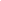 Lowest price guarantee with quality.Charges INR 199 only per assignment. For more information you can get via mail or Whats app also
Mail id is aapkieducation@gmail.comOur website www.aapkieducation.comAfter mail, we will reply you instant or maximum1 hour.Otherwise you can also contact on ourwhatsapp no 8791490301.Contact no is +91 87-55555-879Question 3. Answer the following questions.a. A project  manager is  struggling to  select  one  of the following three  options.  Use appropriate method to evaluate the projects based on the given information.I: Initial investmentC1 to C6: Cash flow at the end of Year-1 to Year-6 respectively.Consider Discounting Rate as 8% per year.   (5 Marks)Answer 3a.IntroductionConsistent with the inquiry findings, the assignment supervisor is experiencing difficulty deciding among the three alternatives below consideration. Because it might be harder, the second project could better match its achievement. Purchasers have legitimate concerns about the product's excellent, and they are eager to study whether or not or now not the company may be Question 3b. India’s Road and Transport Ministry has taken-up various Expressway Road Projects in the country. One of the such project consist of following broad scope of worka.   Constructing roadsb.   Constructing tunnelsc.   Constructing bridges over riverd.   Constructing flyovers and junctionse.   Constructing convenient places (fuels stations, rest areas, etc.)f.   Developing a solution for speed monitoringg.   Finding suitable road material for areas in heavy flood zonePrepare the Work Breakdown Structure for this project. (5 Marks)Ans 3b.IntroductionThe roads and bridges ministry devised a piece breakdown structure for the mission they are currently retaining to ensure that people are operating on the undertaking each day and have time to rest. As a result of the use of this technique, the initiatives have been an achievement so far. I IC1C2C3C4C5C6Project-01Cashflow-20555555Project-02Cashflow-251055555Project-03Cashflow-3010105555